       United Korean Community Association in the Philippines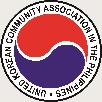 Suite 1104 Antel Corporate Center, # 121 Valero St.,Salcedo Village, Brgy. Bel-Air, Makati City  Email: ukca@korea.com.ph (Korean) / account@korea.com.ph (Filipino)APPLICATION FORMApplicant name and signature (Representative)OFFICE USE ONLY (Do not fill out)SLOGAN & POSTER DESIGN CONTESTThe United Korean Community Association Inc. in collaboration with the Korean Embassy and the Korean Cultural Center of the Philippines proudly invites young minds to join us in SLOGAN & POSTER DESIGN CONTEST for the ‘27th Philippines-Korea Cultural Exchange Festival 2018’. The Philippines-Korea Cultural Exchange Festival was initiated in 1991, to honor, strengthen and celebrate the friendship between the two countries. The festival promotes Filipino – Korean unity through display in cultural arts and performances in traditional to modern day dance and music.  SLOGAN & POSTER DESIGN must contain contents of peace, harmony, friendship between the Philippines and Korea. WHAT WILL THE WINNERS GET?1. The winning slogan and poster design will be featured as the main theme and poster collateral for the 27th Philippines-Korea Cultural Exchange Festival. 2. Scholarship of PhP 10,000 will be awarded. WHEN IS THE DEADLINE?JUNE 2, 2018 (Saturday)WHAT IS THE REQUIREMENT?1. Completely filled out application form.2. The SLOGAN (in words, phrases or sentence) should be illustrated in the poster design in a JPEG format and or photoshop or illustrator file. It should be emailed to account@korea.com.ph  or ukca@korea.com.ph     Application Date: Application Date: Application Date: Date: Date: Date: Name: Name: Name: Sex: Male (    ), Female(     ) Sex: Male (    ), Female(     ) Sex: Male (    ), Female(     ) Nationality: Nationality: Nationality: Birthday:Birthday:Age: Company(School)Name: Name: Tel. No.:Tel. No.:Tel. No.:Company(School)Position: Position: Recommended by: Recommended by: Recommended by: Company(School)Address Home Address: Home Address: Home Address: Home Address: Home Tel No.:Home Tel No.:Home Address: Home Address: Home Address: Home Address: E-mail add.:E-mail add.:Were you professional Trained? If so, please state your experience:Were you professional Trained? If so, please state your experience:Were you professional Trained? If so, please state your experience:Were you professional Trained? If so, please state your experience:Were you professional Trained? If so, please state your experience:Were you professional Trained? If so, please state your experience:Award / Recognitions related to your talent: Award / Recognitions related to your talent: Award / Recognitions related to your talent: Award / Recognitions related to your talent: Award / Recognitions related to your talent: Award / Recognitions related to your talent: Application No.Application Status